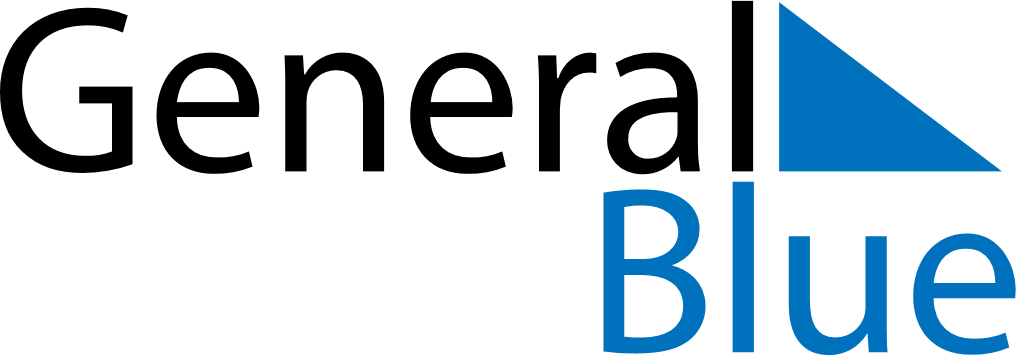 September 2024September 2024September 2024BangladeshBangladeshSUNMONTUEWEDTHUFRISAT123456789101112131415161718192021Birthday of Muhammad (Mawlid)222324252627282930